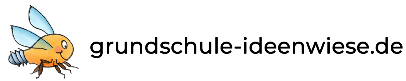 Arbeitshilfe Unterrichtsentwicklung
Erstellung eines Schutzkonzeptes
für die GrundschuleCheckliste und Reflexionsfragen 
zur Risikonalyse
Spezifische SituationenWelche Situationen (Unterricht, Betreuung, Assistenz etc.) weisen ein erhöhtes Risiko für übergriffiges Handeln auf?Schulgebäude und -gelände, SchulwegGibt es spezifische bauliche, räumliche oder schulorganisatorische Gegebenheiten, die Risiken bergen? Wenn ja, welche?Digitaler Raum Inwieweit reichen meine Kenntnisse über sexualisierte Gewalt im bzw. über den digitalen Raum aus, um Gefahren zu erkennen?SchulregelnInwieweit müssen unsere Regeln in Bezug auf Schutz der Kinder vor Gewalt (physisch, psychisch) ergänzt werden? Inwieweit setzen wir bestehende Regeln gleichsinnig um?Personal in der SchuleWie stellen wir die Qualifizierung / Zuverlässigkeit des Personals im Hinblick auf Gewaltprävention sicher - auch bei neuen Mitarbeiter·innen, Ehrenamtlichen, Praktikant·innen und ggf. angesichts hoher Fluktuation?Zugang zu HilfeInwieweit besteht die Gefahr, dass ein Kind keine Hilfe findet oder gar nicht danach sucht? Zusammenarbeit mit ElternInwieweit besteht die Gefahr, dass Anliegen von Eltern nicht ernst genommen werden oder gar kein Gehör finden?Zusammenarbeit im multiprofessionellen TeamInwieweit thematisieren wir im multiprofessionellen Team sexualisierte Gewalt, treffen fallbezogene Absprachen und setzen diese verlässlich um? Stärkung der KinderWas tue ich (auch im Unterricht), um die Kinder zu stärken? Welche pädagogischen Prinzipien teilen wir?Soziales Miteinander und Partizipation der KinderWie fördere ich (auch im Unterricht) das soziale Miteinander der Kinder? 
Wie ermöglichen wir den Kindern, ihre Interessen einzubringen und das Schulleben mitzugestalten?Schulinterne ArbeitspläneInwieweit sind fachlich relevante Aspekte und Präventionsangebote (u. a. Lernbereiche im Sachunterricht, z. B. "Körper und Gesundheit"; Medienkompetenz, z. B. Schutz vor Cybergrooming) in den schulinternen Arbeitsplänen berücksichtigt? Wie ist das sexualpädagogische Konzept ausgestaltet und verankert?Externe Kooperation und VernetzungZu welchen (kommunalen) Unterstützungsstrukturen und Beratungsstellen haben wir Zugang und wie nutzen wir sieArbeitshilfe: Checkliste zum Einstieg für Projektgruppe und KollegiumIst bekannt, dass bestimmte Situationen in Unterricht, Betreuung, Assistenz etc. ein erhöhtes Risiko für übergriffiges Handeln aufweisen?JANEINIst bekannt, welche spezifischen baulichen, räumlichen oder schulorganisatorischen Gegebenheiten Risiken bergen? JANEINGibt es ein Konzept zum Schutz vor sexualisierter Gewalt im bzw. über den digitalen Raum?JANEINWird dieses umgesetzt?JANEINGibt es Regeln in Bezug auf Schutz der Kinder vor Gewalt (physisch, psychisch)?JANEINSind diese Regeln einheitlich für die ganze Schule?JANEINSind diese Regeln bekannt?JANEINWerden diese Regeln umgesetzt?JANEINGibt es Maßnahmen zur Qualifizierung des Personals in Hinblick auf Gewaltprävention?JANEINGreifen diese auch bei neuen Mitarbeiter·innen, Ehrenamtlichen, Praktikant·innen und ggf. angesichts hoher Fluktuation?JANEINHaben Kinder Gelegenheiten, bei Gewalt- und Missbrauchserfahrungen in der Schule Hilfe zu finden?JANEINHaben Eltern Gelegenheiten, Gewalt- und Missbrauchsaspekte in der Schule zur Sprache zur bringen?JANEINGibt es feste organisatorische Abläufe bei Verdachtsfällen?JANEINSind diese verbindlich vereinbart?JANEINWerden diese von allen eingehalten?JANEINGibt es Absprachen, um das soziale Miteinander der Kinder zu unterstützen?JANEINWerden diese umgesetzt?JANEINGibt es ein sexualpädagogisches Konzept?JANEINWird dieses umgesetzt?JANEINWerden (kommunale) Unterstützungsstrukturen und Beratungsangebote genutzt?JANEINArbeitshilfe: Reflexionsfragen für Projektgruppe und Kollegium